Informace pro zájemce o účast na CursilluZačátek: ve čtvrtek 5. 11. od 17:30 ubytování, v 18:00 večeřeKonec:	v neděli 8. 11. přibližně v 17 hodinMísto konání:Penzion Dcer Božské láskyKlášterní 254407 56 Jiřetín pod JedlovouTelefon: 412 379 350; email: kdbl.jiretin@volny.czVedení: tým laiků s knězemCena: 1400 KčPoplatek zahrnuje ubytování (3 noci), stravu (plná penze) a text, který vás bude Cursillem provázet. Vybírá se v průběhu víkendu. Nemůžete-li zaplatit plnou cenu, není to překážkou vaší účasti.Přihláška:
Prosíme pouze písemně, přiloženým formulářem.Termín pro přihlášky: do 23. 10. Pokud termín nestihnete, prosíme o telefonický kontakt. Přihlášku je možné poslat také elektronicky. Počet míst je omezen, doporučujeme s přihláškou neotálet.Příjem přihlášek nepotvrzujeme. Budete-li se chtít přesto ubezpečit, že jsme vaši přihlášku obdrželi, informujte se, prosím, telefonicky na uvedeném kontaktu hnutí Cursillo, kde rádi zodpovíme případné dotazy.Během Cursilla budeme zpívat ze zpěvníku Hosana (1. díl – modrý). Můžete-li, přineste si ho. Hrajete-li na hudební nástroj, vezměte jej také s sebou.Víkend probíhá v neformálním duchu. Chcete-li, můžete si vzít slavnostnější oděv na neděli.Jak se dostat na místo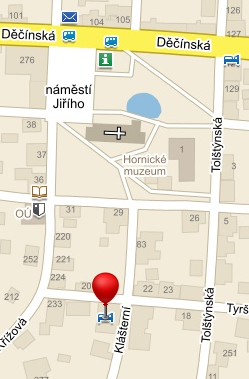 Jiřetín pod Jedlovou se nachází v Ústeckém kraji, v západní části Lužických hor. Nejbližší větší města: Nový Bor, Varnsdorf, Rumburk. Spojení autobusy i železnicí. Podrobnosti o penzionu a okolí:www.volny.cz/kdbl.jiretin Kontakt a další informace:Za hnutí Cursillo:Dagmar ŠtefancováTyršova 13, 120 00 Praha 2222 512 184, 723 352 390cursillo.hypelink.czCURSILLOzážitek toho podstatného v křesťanstvítermín pro ženyJiřetín pod Jedlovou5. – 8. 11. 2015Cursillo v litoměřické diecézi)PřihláškaZávazně se hlásím na Cursillo pro ženy
od 5. do 8. 11. 2015 v Jiřetíně pod Jedlovou.Prosíme, formulář vyplňte podrobně a odešlete do 23. 10. 2015 na adresu:Dagmar Štefancová, Tyršova 13, 120 00 Praha 2dagmar.stefancova@seznam.czVaše osobní údaje budeme považovat za důvěrné.Pozvání na CursilloCo mohu od Cursilla očekávat?Poznání sebe samaSetkání s KristemZážitek společenstvíCo je Cursillo?Cursillo je duchovní hnutí v katolické církvi. Jeho aktivity vždy probíhají se souhlasem místního biskupa.Cursillo vytváří prostor, ve kterém se každý může setkat sám se sebou a ptát se po smyslu svého života.Prožít Cursillo znamená překonat falešné představy o Bohu, poznat v Ježíši Kristu přítele a bratra, který nás vede do svobody dětí Božích: „Já jsem přišel, abyste měli život, a měli ho v hojnosti“ (Jan 10,10).Cursillo dává konkrétní odpověď: začni žít vědomě a do důsledků jako křesťan. Důvěřuj, že Boží síla působí také ve tvé slabosti. Nesoustřeďuj se příliš na své chyby, spíše se zaměř na své povolání. Cursillo ti ukazuje cestu z místa, kde jsi, tam, kde bys mohl být.Prožít Cursillo znamená učit se nasazovat svoje schopnosti v církvi a ve společnosti.Cursillo znamená „malý kurz“. Vzniklo v letech 1940–49 ve Španělsku jako pokus o vykročení z duchovní devastace způsobené občanskou válkou. Cursillo se od té doby rozšířilo do velké části světa a přineslo řadu myšlenek a důrazů, které později přijal Druhý vatikánský koncil. Hnutí působí v ČR od roku  v pražské arcidiecézi od roku 2002.Jak Cursillo probíhá?Cursillo není klasickou duchovní obnovou. Kurz, kterého se účastní 15–20 mužů nebo žen, trvá tři dny. Vítáni jsou účastníci různého věku, povolání, vzdělání. Jsou vedeni týmem dobrovolných spolupracovníků hnutí Cursillo, laiků i kněží. Promluvy na témata základních otázek křesťanského života a víry jsou doplňovány rozhovory ve skupinkách.Většina účastníků o Cursillu říká:„Cursillo se vlastně nedá popsat 
– musí se prožít!“ ~~~Kurz je nutné absolvovat od zahájení až do ukončení. Program je náročný a vyžaduje soustředění. Cursillo není proto vhodné pro těhotné ženy, osoby závislé na alkoholu nebo drogách a pro ty, kdo mají velmi závažné zdravotní problémy. Jméno, příjmení:Bydliště (včetně PSČ):Telefon:Mobil:Email:Datum narození:Povolání, stav, počet dětí:Na Cursillo mě pozval:Místo, datum podání přihlášky:Podpis (není nutný pro elektronickou přihlášku)